Počitnic je konec in nadaljujemo z delom.V sredo se bomo dobili na video konferenci. Dogovorili se bomo glede ocenjevanja in oddanih nalog. Povezavo vam pošljem v torek.Najprej preglej rešitve   DZ 4  Str. 86/2, 3a 2. a) r=5cm   o=π.2r        p=π.r2         			  b) r=1,5dm      	o=π.2.1,5   p=π.1,52         o=?        o=π.2.5      p=π.52               			o=?              	o=3πcm    p=2,25πcm2         p=?        o=10πcm   p=25πcm2        			 p=?              	o=3.3,14   p=2,25.3,14                        o=10.3,14  p=25.3,14                           				o=9,42cm p=7,065cm2                        o=31,4cm  p=78,5cm23.a) r=14cm     o=14πcm    		 p=196πcm2        π=          o=          		p=        o=?            o=44cm        		p=616cm2        p=?d=24cm      r=            		o=24πcm  		p=144πcmo=?              r=12cm    		o=75,36cm  		p=452,16cmp=?  Rešuj v šolski zvezekIzračunaj obseg in ploščino kroga.r=6cm               b) r=1,3dm          c) d=28mm           č) r=2m                                                            π=                        π=           Rešene naloge oddaj v spletno učilnico do večera. Če imaš težave z vpisom v spletno učilnico ali oddajo nalog, mi sporoči na mail: polonca.teran@oskoroskabela.si-se nadaljuje-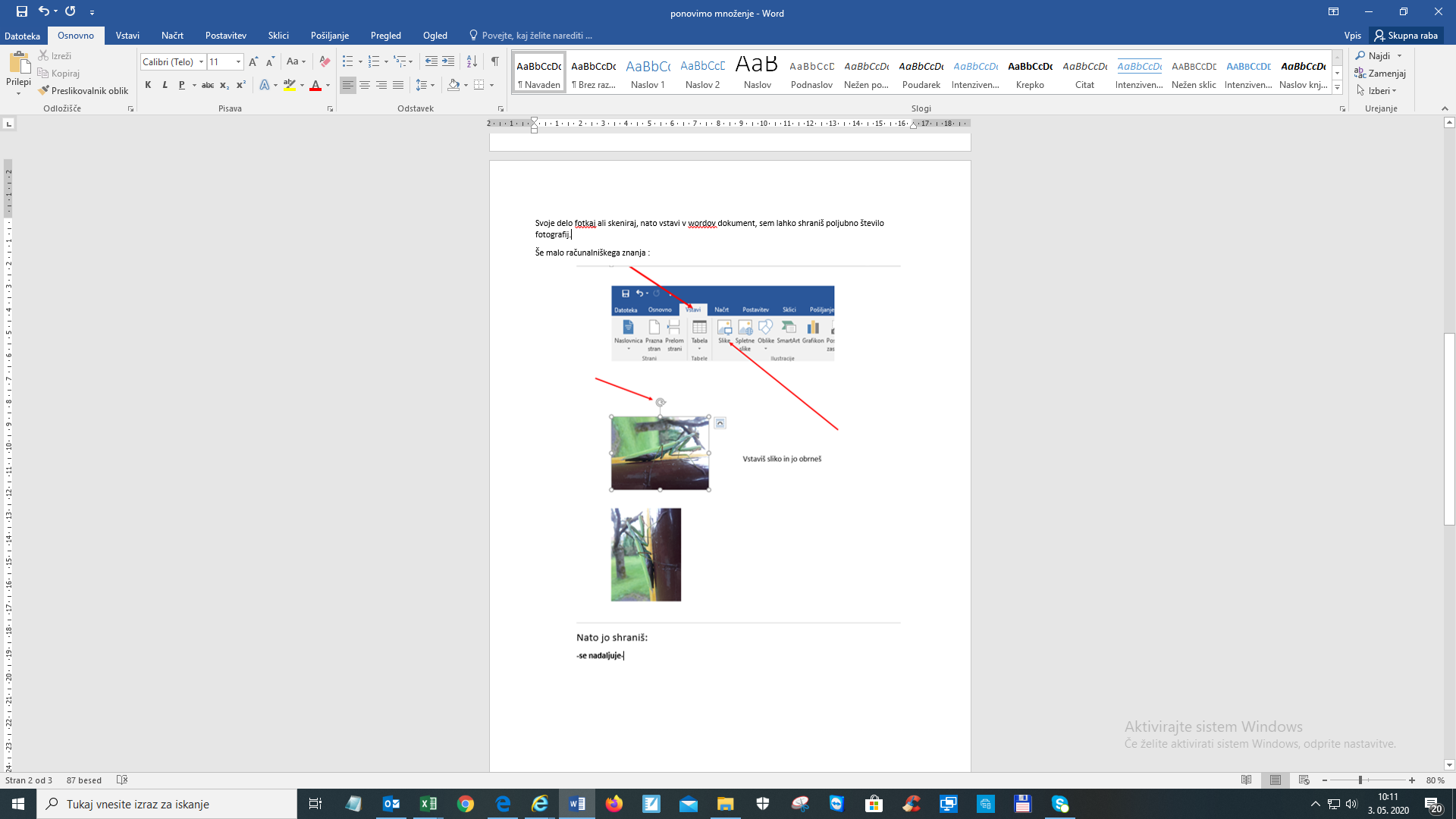 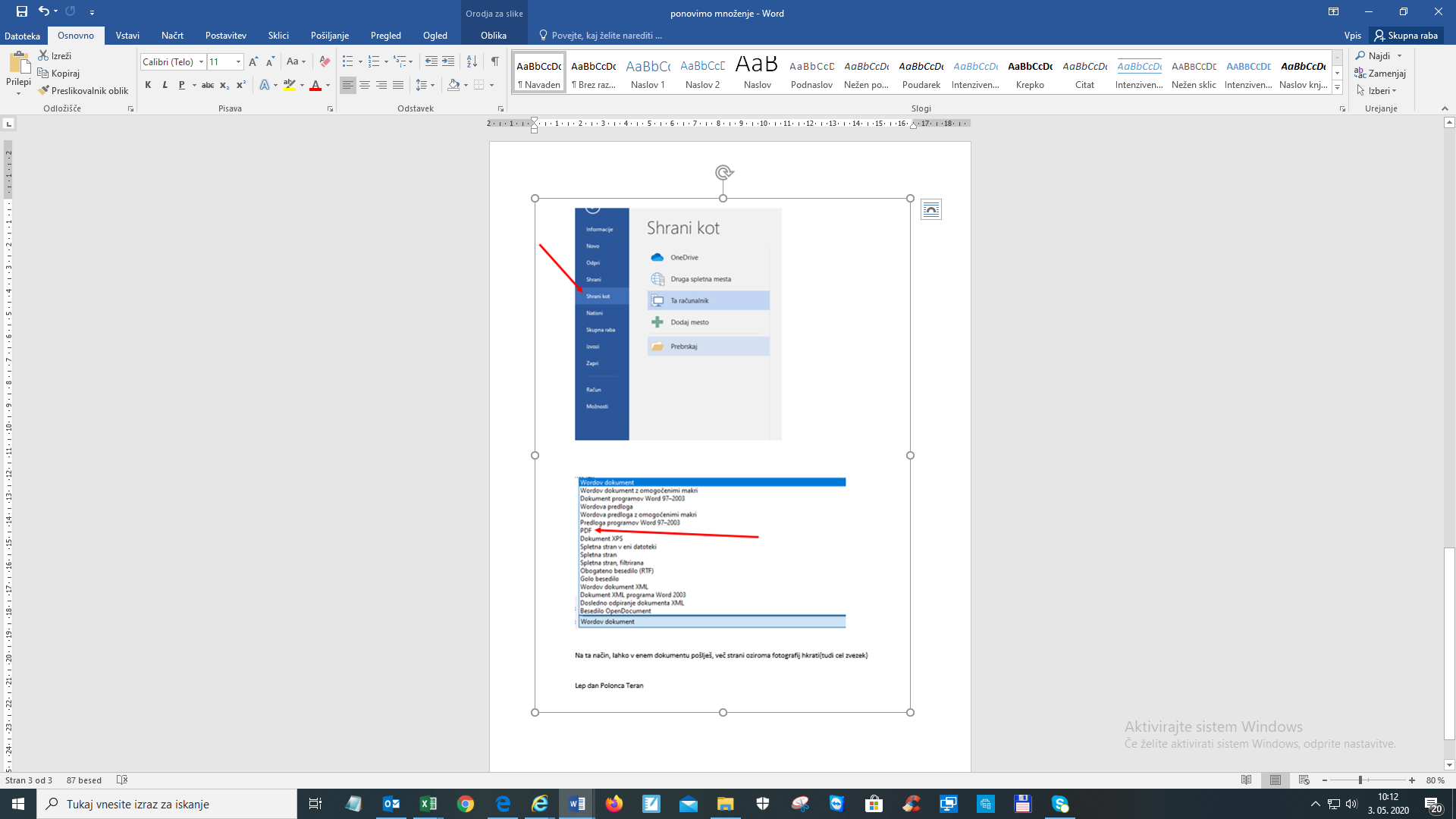 Lep danPolonca Teran